Expediente	: Especialista	: SUMILLA: DEMANDA DE TENENCIA COMPARTIDA    Señorita Juez Especializada de Familia  Kobe Bryan, identificado con DNI 12345678; con domicilio real en Av. Los Angeles 123, distrito de Wanchaq, provincia y departamento del Cusco; señalando domicilio procesal en Av. Oswaldo Baca 307, Ofi. N° 101, Urb. Magisterio, del distrito, provincia y departamento del Cusco, Casilla Electrónica Institucional N° 110829, número de celular 952419535 y correo electrónico lastarriaramirezlegal@gmail.com; a usted atentamente, digo:PETITORIO (Comprende la norma vigente que se sustenta el pedido y los datos de los menores comprendidos en el petitorio de la tenencia compartida)Señorita Magistrada, al amparo de la Ley 31590, Ley que regula la tenencia compartida y sus nuevos artículos del 81 al art. 84 del Código de los Niños y Adolescentes (CNA), me constituyo a vuestro despacho para interponer la presente demanda de Tenencia Compartida de mis menores:DATOS DE LA DEMANDADA (Comprende los datos completos de la madre, el domicilio donde vive y también su número de celular para asegurar la notificación de la demanda)Su excelencia, la presente demanda de Tenencia Compartida la dirijo contra la madre de mis hijos, por lo que, a continuación, señalo sus datos y domicilio a efectos de notificar con el auto admisorio de mi demanda.FUNDAMENTOS DE HECHOS (Comprende la narración respecto a la relación con la madre e hijos, así como la justificación de solicitar la tenencia compartida)Señorita magistrada, recurro a la vía judicial para hacer de conocimiento en primer lugar que, la madre de mis menores hijos cuenta actualmente con la tenencia de ellos, ejerciendo de manera eficaz dicha función, sin embargo, el suscrito acude ante usted para solicitar que esta medida se varie como consecuencia de entrar en vigencia la Ley 31590, Ley que regula la tenencia compartida.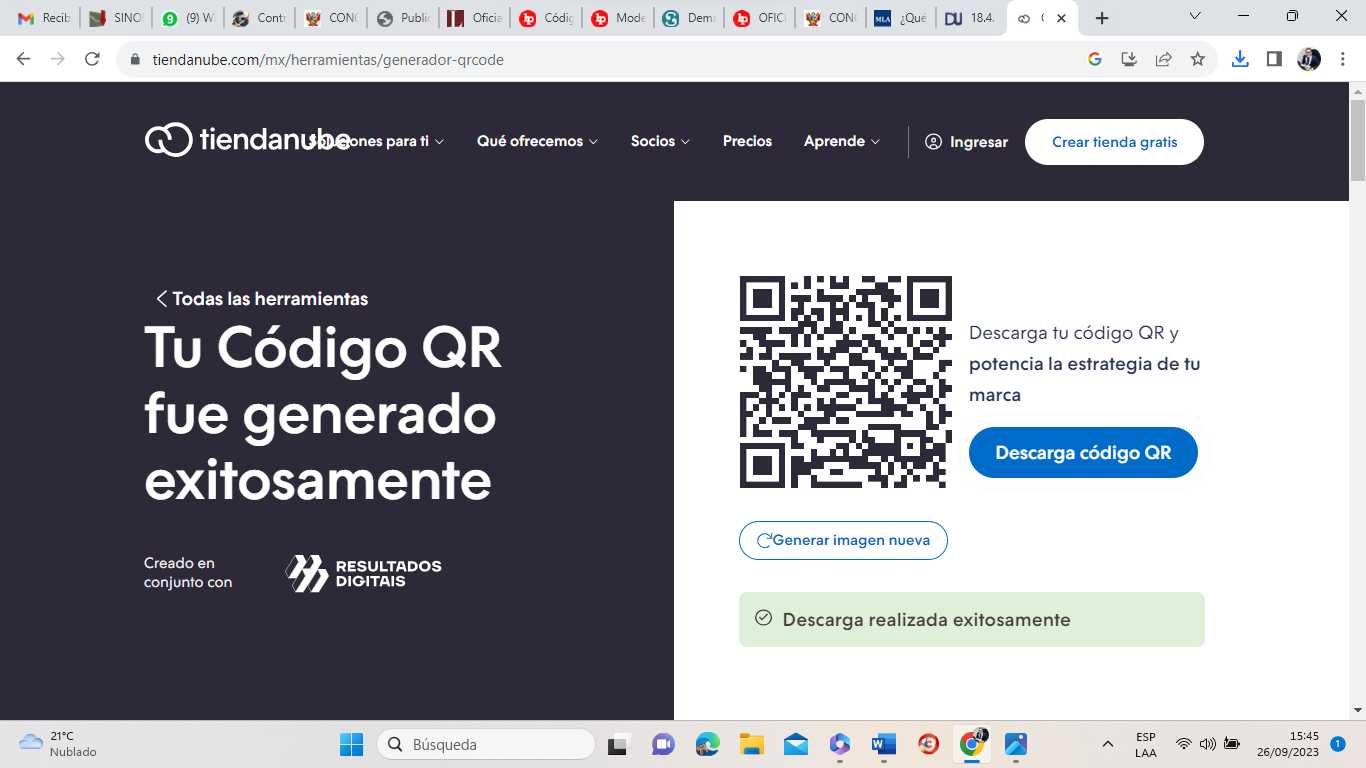 Que, en su momento la madre de mis hijos recurrió a la vía judicial y me demando por alimentos, emitiéndose la sentencia recaída en el Exp. 123-2016 del Juzgado del Cusco la asignación mensual de S/1500 a favor de los menores, no obstante, dicha obligación la ejerzo con total responsabilidad y puntualidad, aportando lo que constituye la habitación, vestimenta, educación, asistencia médica y psicológica y recreación y demás necesidades que requieran mis menores hijos.Asimismo, debo señalar que, cumplo con participar en la vida de mis menores hijos de manera constante, es decir, está presente en sus vidas la necesaria concurrencia del padre, fortaleciendo así la relación paterno filial a través del régimen de visitas de manera abierta que se dispuso.Por otro lado, debo manifestar que, el régimen de visitas no es suficiente para poder compartir momentos con mis menores hijos, de hecho, me pierdo momentos que quisiera compartir con ello, como, por ejemplo, prepararles el desayuno, almorzar juntos, ver películas en casa, compartir momentos en casa, donde ellos puedan sentirse cómodos y también gozar de sus cosas que tienen dentro de mi vivienda, que, por cierto, también les pertenece.Son innumerables momentos que estoy perdiendo con ellos, asumo la responsabilidad de que quizá mis errores o decisiones no pudieron forjar una convivencia dentro de ambiente armonioso entre su madre y el suscrito sin embargo, eso no puede es óbice para que ambos podamos forjar nuestra vida por caminos separados, sin descuidar la gran responsabilidad que tenemos como padres y es precisamente por eso que recurro a vuestro despacho pues quiero estar con mis hijos más tiempo por ello me amparo en la Ley que regula la tenencia compartida, cumpliendo con todos los parámetros que dispone dicha figura legal.Debo manifestar que, en todo momento priorizo el interés superior de mis hijos, por ello, a través de la presente demanda adjunto la vivienda donde habitaran mis hijos, sus dormitorios, los servicios básicos que cuenta la vivienda, el maestro que fortalecerá sus estudios mientras estén conviviendo conmigo, y también un cronograma de actividades que podrán sustentar todas las actividades que pretendo realizar con ellos.Un aspecto muy importante es que, esta decisión también la he tomado pues en mi vivienda están mis padres quienes son muy abnegados a sus nietos y de esta manera también podrán participar de la convivencia con mis menores hijos, quienes desbordan un cariño inmenso a sus abuelos, esto es muy beneficiosos pues fortalece los lazos familiares y sobre todo, porque afecta de manera positiva en mis menores hijos, quienes en todo momentos gozaran del amor por parte de la familia de sus padre como de su madre, y esto es fundamental pues es lo que se busca, el bienestar de los hijos.FUNDAMENTOS DE DERECHOLey N.° 31590; ley que regula la tenencia compartida, modifica los artículos 81, 82, 83 y 84 del código de los niños y adolescentes.La presente ley tiene por objeto modificar los artículos 81, 82, 83 y 84 del Código de los Niños y Adolescentes, a fin de establecer la tenencia compartida en beneficio del principio del interés superior de los niños y adolescentes.Código de los Niños y Adolescentes, Ley 27337; Capitulo II: Tenencia del Niño y del Adolescente.Artículo 160.- Procesos; Corresponde al Juez especializado el conocimiento de los procesos siguientes:b) TenenciaArtículo 161.- Proceso Único; El Juez especializado, para resolver, toma en cuenta las disposiciones del Proceso Único establecido en el Capítulo II del Título II del Libro Cuarto del presente Código y, en forma supletoria, las normas del Código Procesal Civil.MEDIOS PROBATORIOS(Los medios de prueba son los instrumentos que van a jugar un rol importante y fortalecerán la demanda de la tenencia compartida)Partidas de nacimiento de mis menores hijos.Sentencia por Alimentos Exp. 123-2016 del Juzgado del Cusco.Certificado domiciliario y dirección del domicilio donde vivo.Imágenes de los ambientes de la vivienda donde estarán mis hijos.Contrato de servicios de internet, cable y teléfono. Contrato de servicios del maestro de estudios para reforzamiento académico.Informes psicológicos emitidos por mi psicólogo personal que me he realizo mensualmente para acreditar que mi salud mental es importante e imprescindible en mi vida.Certificado de antecedentes penales y policiales. Constancia de no tener medida de protección por violencia familiar.ANEXOSCopia de mi Documento Nacional de identidadSentencia por Alimentos Exp. 123-2016 del Juzgado del Cusco.Certificado domiciliario y dirección del domicilio donde vivo.Imágenes de los ambientes de la vivienda donde estarán mis hijos.Contrato de servicios de internet, cable y teléfono. Contrato de servicios del maestro de estudios para reforzamiento académico.Informes psicológicos emitidos por mi psicólogo personal que me he realizo mensualmente para acreditar que mi salud mental es importante e imprescindible en mi vida.Certificado de antecedentes penales y policiales. Constancia de no tener medida de protección por violencia familiar.POR LO EXPUESTO:A Usted: solicito admita a trámite mi demanda de tenencia compartida por ser un derecho.Cusco, 26 de septiembre de 2023.Adjuntar:Firma del Demandante (Kobe Bryan, DNI 12345678)Firma de abogado (Percy Ramirez Florez, Reg. CAL 80429)Datos de mis hijosEdadLebrón James14 años de edadSerena Williams12 años de edadDatos de la MadreDomicilioCelularMaria SharapovaUrb. Larapa, calle la mar 789, distrito de San Jeronimo, provincia y departamento del Cusco.9876543210Artículo 81.- Tenencia compartidaDe no existir acuerdo, el juez especializado deber otorgar, como primera opción, la tenencia compartida, dictando las medidas necesarias para su cumplimiento, pudiendo excepcionalmente disponer la tenencia exclusiva a uno de los padres, salvaguardando en todo momento el interés superior del niño, niña y adolescente.Artículo 83.- PeticiónEl padre o la madre que desee determinar la forma de la tenencia compartida o exclusiva de manera judicial interpondrá su demanda acompañando el documento que lo identifique, la partida de nacimiento y las pruebas pertinentes.Dentro del proceso se puede solicitar una medida cautelar de tenencia compartida o tenencia exclusiva, en respecto a los derechos del niño y la familia, el Juez debe resolver en un plazo máximo de 30 días calendario de presentada la medida cautelar.Artículo 84.- Facultad del juezEn caso de disponer la tenencia compartida, el juez deberá tener en cuenta lo siguiente:a. El hijo deberá pasar igual período de tiempo con ambos progenitores;b. Los progenitores tienen igualdad de derechos para tomar decisiones respecto a la educación, crianza, formación y protección del hijo;c. La distancia entre los domicilios de los Padres no restringe la tenencia compartida, pero se considera al definir la forma.d. El hijo tiene derecho a compartir con la familia extendida materna y paterna.e. Las vacaciones del hijo y progenitores.f. Las fechas importantes en la vida del menor; yg. La edad y opinión del hijo.En caso de disponer la tenencia exclusiva, el juez para aquel que no obtenga la tenencia del niño, niña o adolescente debe señalar un régimen de visitas.La forma de tenencia compartida puede ser modificada en función de las necesidades del hijo.